Vocabulary: Adding Fractions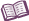 VocabularyDenominator – the bottom number in a fraction.The denominator represents the number of equal parts the whole has been divided into.For example, in the fraction , the denominator shows that the whole has been divided into 5 equal parts.Equivalent – equal in value.Equivalent fractions are fractions that have different numerators and denominators but which represent the same amount.For example,  and  are equivalent fractions.Fraction – a number that shows the relationship between a part and a whole.A fraction has a denominator (bottom number) and a numerator (top number).Least common denominator – the least common multiple of the denominators of a set of fractions.For example, if the fractions are  and , the least common denominator is 6 because 6 is the least common multiple of 2 and 3.Least common denominator is commonly abbreviated “LCD.”Numerator – the top number in a fraction.The numerator counts the number of equal parts indicated by the fraction.For example, in the fraction , the numerator shows that the fraction refers to 3 of the 5 equal parts that make up the whole.Sum – the result of adding numbers.The sum of 5 and 3 is 8 because 5 + 3 = 8.The sum of  and  is  because  +  = .